Об утверждении Порядка отнесения земель к землям особо охраняемых территорий местного значения и Порядка использования и охраны земель, особо охраняемых территорий местного значения Николаевского сельского поселения Щербиновского районаВ целях регулирования отношений по использованию и охране земель особо охраняемых территорий в соответствии с Земельным кодексом Российской Федерации, Федеральными законами от 6 октября 2003 года № 131-ФЗ «Об общих принципах организации местного самоуправления в Российской Федерации», от 10 января 2002 года № 7-ФЗ «Об охране окружающей среды», от 14 марта 1995 года № 33-ФЗ «Об особо охраняемых природных территориях», уставом Николаевского сельского поселения Щербиновского района,             п о с т а н о в л я ю:1. Утвердить Порядок отнесения земель к землям особо охраняемых территорий местного значения Николаевского сельского поселения Щербиновского района (приложение № 1).2. Утвердить Порядок использования и охраны земель, особо охраняемых территорий местного значения  расположенных на территории Николаевского сельского поселения Щербиновского района (приложение 2).3. Отделу по общим и юридическим вопросам администрации Николаевского сельского поселения Щербиновского района (Парасоцкая) разместить настоящее постановление на официальном сайте администрации Николаевского сельского поселения Щербиновского района.4. Опубликовать настоящее постановление в периодическом печатном издании «Информационный бюллетень администрации Николаевского сельского поселения Щербиновского района».5. Контроль за выполнением настоящего постановления оставляю за собой.6. Настоящее постановление вступает в силу на следующий день после его официального опубликования.Глава Николаевского сельского поселения Щербиновского района                                                                      Н.Г. Сиротенко                                                                            ПРИЛОЖЕНИЕ № 1                                                                          УТВЕРЖДЕН                                                                          постановлением администрации                                                                           Николаевского сельского поселения                                                                           Щербиновского района                                                                       от ______________  № _____ПОРЯДОК отнесения земель к землям особо охраняемых территорийместного значения  Николаевскогосельского поселения Щербиновского района1. Настоящий Порядок отнесения земель к землям особо охраняемых территорий местного значения Николаевского сельского поселения Щербиновского района (далее - Порядок) разработан в соответствии с действующим законодательством, регулирует механизм отнесения земель к землям особо охраняемых территорий местного значения Николаевского сельского поселения Щербиновского района.2. Основные понятия, используемые в настоящем Порядке:1) особо охраняемая территория местного значения - участки земли, водной поверхности и воздушного пространства над ними, где располагаются природные комплексы и объекты, которые имеют особое природоохранное, научное, культурное, эстетическое, рекреационное, оздоровительное и иное ценное значение и могут быть изъяты в установленном порядке частично или полностью из хозяйственного оборота и для которых может быть установлен режим особой охраны;2) охранная зона или округ особо охраняемой территории местного значения - участок земли и водного пространства, прилегающий к особо охраняемой территории местного значения, предназначенный для ее защиты от негативного воздействия;3) постановление об особо охраняемой территории местного значения - нормативный правовой акт, принятый администрацией Николаевского сельского поселения Щербиновского района (далее по тексту - администрация) и содержащий сведения о наименовании, местонахождении, площади, границах, режиме охраны конкретной особо охраняемой территории, природных и иных объектах, находящихся в ее границах, функциональных зонах, иную информацию.3. Отнесение земельных участков к землям особо охраняемых территорий местного значения осуществляется в следующем порядке:1) формирование земельного участка, имеющего особое природоохранное, научное, культурное, эстетическое, рекреационное, оздоровительное и иное ценное значение, которое включает в себя:а) подготовку проекта границ земельного участка и установление его границ на местности в соответствии с документами о планировке территории;б) определение разрешенного использования земельного участка и указание ограничений в обороте земельного участка;в) публикацию сообщения в средствах массовой информации о предстоящем включении земельного участка в состав земель особо охраняемых территорий;2) принятие постановления об особо охраняемой территории местного значения с указанием соответствующих ограничений в обороте;3) постановка на государственный кадастровый учет земельного участка, отнесенного к землям особо охраняемых территорий местного значения;4) регистрация права муниципальной собственности на земельный участок земель особо охраняемых территорий местного значения.Глава Николаевского сельского поселенияЩербиновского района                                                                     Н.Г. Сиротенко                                                                             ПРИЛОЖЕНИЕ № 2                                                                          УТВЕРЖДЕН                                                                          постановлением администрации                                                                           Николаевского сельского поселения                                                                           Щербиновского района                                                                       от ________________  № _____ПОРЯДОКиспользования и охраны земель, особо охраняемых территорий местного значения Николаевскогосельского поселения Щербиновского района1. Общие положения1.1. Настоящий Порядок использования и охраны земель, особо охраняемых территорий местного значения Николаевского сельского поселения Щербиновского района (далее - Порядок) разработан в соответствии с Земельным кодексом Российской Федерации, Водным кодексом Российской Федерации, Лесным кодексом Российской Федерации, Федеральным законам от 10 января 2002 года № 7-ФЗ «Об охране окружающей среды», Федеральным законом от 14 марта 1995 года № 33-ФЗ «Об особо охраняемых природных территориях». Настоящий Порядок регулирует отношения в области организации, охраны и использования особо охраняемых территорий местного значения в границах Николаевского сельского поселения Щербиновского района.1.2. В настоящем Порядке используются следующие основные понятия:1) особо охраняемая территория местного значения - участки земли, водной поверхности и воздушного пространства над ними, где располагаются природные комплексы и объекты, которые имеют особое природоохранное, научное, культурное, эстетическое, рекреационное, оздоровительное и иное ценное значение и могут быть изъяты в установленном порядке частично или полностью из хозяйственного оборота и для которых может быть установлен режим особой охраны;2) охранная зона или округ особо охраняемой территории местного значения - участок земли и водного пространства, прилегающий к особо охраняемой территории местного значения, предназначенный для ее защиты от негативного воздействия;3) постановление об особо охраняемой территории местного значения - нормативный правовой акт, принятый администрацией Николаевского сельского поселения Щербиновского района и содержащий сведения о наименовании, местонахождении, площади, границах, режиме охраны конкретной особо охраняемой территории, природных и иных объектах, находящихся в ее границах, функциональных зонах, иную информацию.1.3. Особо охраняемая территория местного значения организуется без изъятия земельных участков у собственников, землепользователей, землевладельцев и арендаторов. В случае необходимости изъятие земельных участков у собственников осуществляется в соответствии с действующим законодательством Российской Федерации.1.4. При организации особо охраняемой территории местного значения без изъятия земель у собственников, землепользователей, землевладельцев и арендаторов категория принадлежащих им земель не изменяется, а устанавливается особый правовой режим. Пользование землями, включенными в состав особо охраняемой территории, осуществляется с учетом ограничений, установленных постановлением об особо охраняемой территории местного значения.1.5. Ограничения прав собственников, землепользователей, землевладельцев и арендаторов земельных участков в связи с соблюдением режима охраны особо охраняемой территории местного значения устанавливаются постановлением об особо охраняемой природной территории местного значения по основаниям, установленным Земельным кодексом Российской Федерации, Водным кодексом Российской Федерации, Лесным кодексам Российской Федерации, иными федеральными законами.Ограничения прав на землю подлежат государственной регистрации в порядке, установленном Федеральным законом от 21 июля 1997 года № 122-ФЗ «О государственной регистрации прав на недвижимое имущество и сделок с ним».1.6. Правовой статус особо охраняемой территории местного значения устанавливается постановлением администрации Николаевского сельского поселения Щербиновского района об особо охраняемой территории местного значения в соответствии с настоящим Порядком.1.7. С учетом категории особо охраняемой территории, режима охраны в границах особо охраняемой территории местного значения могут устанавливаться различные функциональные зоны, сведения о которых указываются в постановлении об особо охраняемой территории местного значения.1.8. В границах особо охраняемой территории местного значения в соответствии с ее категорией постановлением об особо охраняемой территории местного значения и функциональным зонированием могут выделяться земельные участки, предназначенные для сдачи в аренду гражданам и юридическим лицам для организации отдыха, регулируемого туризма, физкультурно-оздоровительной и спортивной деятельности, а также иной деятельности, не противоречащей режиму охраны и целям особо охраняемой территории в соответствии с действующим законодательством.1.9. Особо охраняемые территории местного значения и их охранные зоны или округа обозначаются на местности специальными информационными знаками. Границы функциональных зон также могут обозначаться на местности специальными информационными знаками.2. Управление и контроль за особо охраняемыми природными территориями местного значения2.1. Управление и контроль в области организации и функционирования особо охраняемых территорий местного значения в Николаевском сельском поселении Щербиновского района осуществляются администрацией Николаевского сельского поселения Щербиновского района в соответствии с настоящим Порядком.2.2. Функции управления и контроля за особо охраняемыми территориями местного значения Николаевского сельского поселения Щербиновского района возлагаются на администрацию Николаевского сельского поселения Щербиновского района.3. Земли особо охраняемых территорий местного значения3.1. На территории Николаевского сельского поселения Щербиновского района к землям особо охраняемых территорий местного значения относятся земли:1) особо охраняемых природных территорий, в том числе лечебно-оздоровительных местностей и курортов;2) природоохранного назначения;3) рекреационного назначения;4) историко-культурного назначения;5) иные особо ценные земли в соответствии с Земельным кодексом Российской Федерации, федеральными законами.3.2. Особенности правового статуса земель особо охраняемых территорий местного значения:3.2.1. К землям особо охраняемых природных территорий местного значения относятся земли лечебно-оздоровительных местностей и курортов, территории, на которых находятся памятники садово-паркового искусства, охраняемые береговые линии, охраняемые речные системы, охраняемые природные ландшафты, биологические станции, микрозаповедники и другие.3.2.2. Особо охраняемые природные территории местного значения являются собственностью Николаевского сельского поселения Щербиновского района и находятся в ведении органов местного самоуправления Николаевского сельского поселения Щербиновского района.В случаях, предусмотренных федеральными законами, допускается включение в земли особо охраняемых природных территорий земельных участков, принадлежащих гражданам и юридическим лицам на праве собственности.3.2.3. В пределах земель особо охраняемых природных территорий местного значения изменение целевого назначения земельных участков или прекращение прав на землю для нужд, противоречащих их целевому назначению, не допускается.3.2.4. На специально выделенных земельных участках частичного хозяйственного использования, в составе земель особо охраняемых природных территорий местного значения допускается ограничение хозяйственной и рекреационной деятельности в соответствии с установленным для них особым правовым режимом.3.2.5. В целях защиты земель особо охраняемых природных территорий местного значения от неблагоприятных антропогенных воздействий на прилегающих к ним земельных участках могут создаваться охранные зоны или округа особо охраняемой природной территории местного значения с регулируемым режимом хозяйственной деятельности. В границах этих зон или округов запрещается деятельность, оказывающая негативное (вредное) воздействие на природные комплексы особо охраняемых природных территорий местного значения. Границы охранных зон или округов должны быть обозначены специальными информационными знаками. Земельные участки в границах охранных зон или округов у собственников земельных участков, землепользователей, землевладельцев и арендаторов земельных участков не изымаются и используются ими с соблюдением, установленного для этих охранных зон или округов особо охраняемых природных территорий местного значения особого правового режима.3.2.6. В целях создания новых и расширения существующих земель особо охраняемых природных территорий местного значения администрация Николаевского сельского поселения Щербиновского района вправе принимать решения о резервировании земель, которые предполагается объявить землями особо охраняемых природных территорий местного значения с последующим изъятием таких земель, в том числе путем выкупа, и об ограничении на них хозяйственной деятельности.3.2.7. На землях особо охраняемых природных территорий местного значения запрещаются:1) предоставление садоводческих и дачных участков;2) строительство автомобильных дорог, трубопроводов, линий электропередачи и других коммуникаций, а также строительство и эксплуатация промышленных, хозяйственных и жилых объектов, не связанных с разрешенной на особо охраняемых природных территориях местного значения деятельностью в соответствии с федеральными законами и нормативными правовыми актами органов местного самоуправления;3) движение и стоянка механических транспортных средств, не связанные с функционированием особо охраняемых природных территорий местного значения, прогон скота вне автомобильных дорог;4) иные виды деятельности, запрещенные федеральными законами, нормативными правовыми актами органов местного самоуправления.3.2.8. Земли лечебно-оздоровительных местностей и курортов относятся к особо охраняемым природным территориям местного значения и предназначены для лечения и отдыха граждан. В состав этих земель включаются земли, обладающие природными лечебными ресурсами, благоприятным климатом и иными природными факторами и условиями, которые используются или могут использоваться для профилактики и лечения заболеваний человека.3.2.9. В целях сохранения благоприятных санитарных и экологических условий для организации профилактики и лечения заболеваний человека на землях территорий лечебно-оздоровительных местностей и курортов устанавливаются округа санитарной охраны в соответствии с действующим законодательством. Границы и режим округов охраны курортов, имеющих местное значение, устанавливаются постановлением администрации Николаевского сельского поселения Щербиновского района.3.2.10. Земельные участки в границах санитарных зон у собственников земельных участков, землепользователей, землевладельцев, арендаторов земельных участков не изымаются и не выкупаются, за исключением случаев, если в соответствии с установленным санитарным режимом предусматривается полное изъятие этих земельных участков из оборота (первая зона санитарной (горно-санитарной) охраны лечебно-оздоровительных местностей и курортов). Земельные участки, находящиеся в частной собственности, подлежат выкупу у их собственников в соответствии со статьей 55 настоящего Кодекса. Использование земельных участков в границах второй и третьей зон санитарной (горно-санитарной) охраны ограничивается в соответствии с законодательством об особо охраняемых природных территориях.3.3. Земли природоохранного назначения:3.3.1. К землям природоохранного назначения относятся земли:1) запретных и нерестоохранных полос;2) занятые защитными лесами, предусмотренными лесным законодательством (за исключением защитных лесов, расположенных на землях лесного фонда, землях особо охраняемых территорий);3) иные земли, выполняющие природоохранные функции.3.3.2. На землях природоохранного назначения допускается ограниченная хозяйственная деятельность при соблюдении установленного режима охраны этих земель в соответствии с федеральными законами, законами Краснодарского края и нормативными правовыми актами  администрации Николаевского сельского поселения Щербиновского района.3.3.3. Юридические лица, в интересах которых выделяются земельные участки с особыми условиями использования, обязаны обозначить их границы специальными информационными знаками.3.3.4. В пределах земель природоохранного назначения вводится особый правовой режим использования земель, ограничивающий или запрещающий виды деятельности, которые несовместимы с основным назначением этих земель. Земельные участки в пределах этих земель не изымаются и не выкупаются у собственников земельных участков, землепользователей, землевладельцев и арендаторов земельных участков.3.4. Земли рекреационного назначения:3.4.1. К землям рекреационного назначения относятся земли, предназначенные и используемые для организации отдыха, туризма, физкультурно-оздоровительной и спортивной деятельности граждан.3.4.2. В состав земель рекреационного назначения входят земельные участки, на которых находятся дома отдыха, пансионаты, кемпинги, объекты физической культуры и спорта, туристические базы, стационарные и палаточные туристско-оздоровительные лагеря, дома рыболова и охотника, детские туристические станции, туристские парки, лесопарки, учебно-туристические тропы, трассы, детские и спортивные лагеря, другие аналогичные объекты.3.4.3. Использование учебно-туристических троп и трасс, установленных по соглашению с собственниками земельных участков, землепользователями, землевладельцами и арендаторами земельных участков, может осуществляться на основе сервитутов; при этом указанные земельные участки не изымаются из использования.3.4.4. К землям рекреационного назначения относятся также земли пригородных зеленых зон.3.4.5. На землях рекреационного назначения запрещается деятельность, не соответствующая их целевому назначению.3.5. Земли историко-культурного назначения:3.5.1. К землям историко-культурного назначения относятся земли:1) объектов культурного наследия народов Российской Федерации (памятников истории и культуры), в том числе объектов археологического наследия;2) достопримечательных мест, в том числе мест бытования исторических промыслов, производств и ремесел;3) военных и гражданских захоронений.3.5.2. Земли историко-культурного назначения используются строго в соответствии с их целевым назначением.3.5.3. Изменение целевого назначения земель историко-культурного назначения и не соответствующая их целевому назначению деятельность не допускаются.3.5.4. Земельные участки, отнесенные к землям историко-культурного назначения, у собственников земельных участков, землепользователей, землевладельцев и арендаторов земельных участков не изымаются, за исключением случаев, установленных действующим законодательством.3.5.5. На отдельных землях историко-культурного назначения, в том числе землях объектов культурного наследия, подлежащих исследованию и консервации, может быть запрещена любая хозяйственная деятельность.3.5.6. В целях сохранения исторической, ландшафтной и градостроительной среды в соответствии с федеральными законами, законами Краснодарского края устанавливаются зоны охраны объектов культурного наследия. В пределах земель историко-культурного назначения за пределами земель населенных пунктов вводится особый правовой режим использования земель, запрещающий деятельность, несовместимую с основным назначением этих земель. Использование земельных участков, не отнесенных к землям историко-культурного назначения и расположенных в указанных зонах охраны, определяется правилами землепользования и застройки в соответствии с требованиями охраны памятников истории и культуры.3.6. Особо охраняемые водные объекты:3.6.1. Водные объекты или их части, имеющие особое природоохранное, научное, культурное, эстетическое, рекреационное и оздоровительное значение, могут быть признаны особо охраняемыми водными объектами.3.6.2. Статус, режим особой охраны и границы территорий, в пределах которых расположены водные объекты, устанавливаются в соответствии с настоящим Порядком.3.7. Леса особо охраняемых природных территорий, расположенные в границах Николаевского сельского поселения Щербиновского района:3.7.1. К лесам, расположенным на особо охраняемых природных территориях, относятся леса, расположенные на территориях государственных природных заповедников, национальных парков, природных парков, памятников природы, государственных природных заказников и иных установленных федеральными законами особо охраняемых природных территориях.3.7.2. Особенности использования, охраны, защиты, воспроизводства лесов, расположенных на особо охраняемых природных территориях, устанавливаются законами Краснодарского края в соответствии с Лесным кодексом Российской Федерации.3.8. К иным особо ценным землям относятся земли, в пределах которых имеются природные объекты и объекты культурного наследия, представляющие особую научную, историко-культурную ценность (типичные или редкие ландшафты, культурные ландшафты, сообщества растительных, животных организмов, редкие геологические образования, земельные участки, предназначенные для осуществления деятельности научно-исследовательских организаций).4. Охранные зоны или округа особо охраняемых территорий местного значения4.1. Охранные зоны или округа особо охраняемой территории местного значения устанавливаются с учетом требований действующего законодательства. Режим охранной зоны конкретной особо охраняемой природной территории, включая ограничения хозяйственной и иной деятельности, границы охранной зоны устанавливаются с учетом категории, местонахождения особо охраняемой природной территории постановлением об особо охраняемой территории местного значения.4.2. Охранная зона или округ могут быть установлены как одновременно с организацией новой особо охраняемой территории, так и для уже существующей особо охраняемой территории местного значения при необходимости. При одновременной организации особо охраняемой природной территории местного значения и ее охранной зоны или округа все сведения об охранной зоне или округе, включая обоснование ее установления, режим, границы, включаются в постановление об особо охраняемой природной территории. В случае установления охранной зоны или округа для уже существующей особо охраняемой территории местного значения администрация Николаевского сельского поселения Щербиновского района подготавливается проект постановления администрации Николаевского сельского поселения Щербиновского района об установлении охранной зоны или округа особо охраняемой территории местного значения.5. Функционирование и охрана особо охраняемых территорий местного значения5.1. Контроль за обеспечением режима особой охраны и иные вопросы функционирования особо охраняемых территорий местного значения возлагаются на администрацию Николаевского сельского поселения Щербиновского района.5.2. Нарушение режима охраны особо охраняемых территорий местного значения влечет за собой уголовную, административную и иную ответственность в соответствии с законодательством Российской Федерации и законодательством Краснодарского края.6. Режим охраны особо охраняемой природной территории местного значения6.1. Режим охраны особо охраняемой территории местного значения, включая ограничения хозяйственной и иной деятельности, границы охранной зоны или округа особо охраняемой территории местного значения, устанавливаются с учетом охранной зоны или округа постановлением об особо охраняемой территории местного значения.6.2. На землях особо охраняемых природных территорий местного значения запрещается:6.2.1. Деятельность, влекущая за собой нарушение их сохранности;6.2.2. Предоставление земельных участков для ведения хозяйственной деятельности граждан и некоммерческих объединений (садоводческие и дачные участки, индивидуальное жилищное строительство, зоны отдыха и т.д.);6.2.3. Разведка и разработка полезных ископаемых;6.2.4. Деятельность, влекущая за собой нарушение почвенного покрова и геологического строения, без согласования с органами местного самоуправления;6.2.5. Деятельность, влекущая за собой изменения гидрологического и гидрогеологического режимов, без согласования с органами местного самоуправления;6.2.6. Строительство автомобильных дорог, трубопроводов, линий электропередач и других коммуникаций, без согласования с органами местного самоуправления;6.2.7. Строительство промышленных, хозяйственных и иных объектов, не связанных с функционированием особо охраняемых природных территорий, за исключением реставрационных работ на существующих объектах;6.2.8. Движение и стоянка механических транспортных средств, не связанных с функционированием особо охраняемых природных территорий;6.2.9. Прогон скота вне дорог;6.2.10. Неорганизованная рекреационная деятельность, устройство стоянок автотранспорта;6.2.11. Разведение костров за пределами обозначенных мест и площадок;6.2.12. Захламление и замусоривание территории;6.2.13. Размещение отходов производства и потребления;6.2.14. Иные виды деятельности, которые могут повлечь за собой нарушение режима особо охраняемой территории.6.3. Соблюдение установленного режима хозяйственной и иной деятельности обязательно для граждан и юридических лиц.7. Финансирование особо охраняемых природных территорий местного значения7.1. Финансирование расходов на организацию особо охраняемых природных территорий местного значения осуществляется за счет средств бюджета Николаевского сельского поселения Щербиновского района и других источников, предусмотренных законодательством.Глава Николаевского сельского поселенияЩербиновского района                                                                      Н.Г. Сиротенко	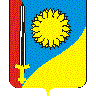 АДМИНИСТРАЦИЯ НИКОЛАЕВСКОГО СЕЛЬСКОГО ПОСЕЛЕНИЯ ЩЕРБИНОВСКОГО РАЙОНАПОСТАНОВЛЕНИЕАДМИНИСТРАЦИЯ НИКОЛАЕВСКОГО СЕЛЬСКОГО ПОСЕЛЕНИЯ ЩЕРБИНОВСКОГО РАЙОНАПОСТАНОВЛЕНИЕот _______________                                                 №___________село Николаевкасело Николаевка